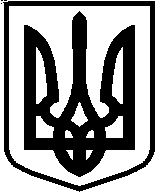 УПРАВЛІННЯ ОСВІТИ І НАУКИ СУМСЬКОЇ МІСЬКОЇ РАДИКОМУНАЛЬНА УСТАНОВА СУМСЬКИЙ НАВЧАЛЬНО-ВИХОВНИЙ КОМПЛЕКС «ЗАГАЛЬНООСВІТНЯ ШКОЛА І СТУПЕНЯ- ДОШКІЛЬНИЙ НАВЧАЛЬНИЙ ЗАКЛАД  № 9 «ВЕСНЯНКА» м. СУМИ СУМСЬКОЇ ОБЛ.вул. Холодногірська, 47,  м. Суми, 40004, тел. (0542) 77-04-85;    Е-mail: nvk.vesnjanka@meta.uaЄДРПОУ 31548429Список педагогічних працівників КУ Сумський НВК № 9 «Веснянка» м. Суми, Сумської області,які  атестуються в  2021  роціДиректор               				      Л.М. Москаленко УПРАВЛІННЯ ОСВІТИ І НАУКИ СУМСЬКОЇ МІСЬКОЇ РАДИКОМУНАЛЬНА УСТАНОВА СУМСЬКИЙ НАВЧАЛЬНО-ВИХОВНИЙ КОМПЛЕКС «ЗАГАЛЬНООСВІТНЯ ШКОЛА І СТУПЕНЯ- ДОШКІЛЬНИЙ НАВЧАЛЬНИЙ ЗАКЛАД  № 9 «ВЕСНЯНКА» м. СУМИ СУМСЬКОЇ ОБЛ.вул. Холодногірська, 47,  м. Суми, 40004, тел. (0542) 77-04-85;Е-mail: nvk.vesnjanka@meta.uaЄДРПОУ 31548429Список педагогічних працівників  КУ Сумський НВК № 9 «Веснянка» м. Суми, Сумської області, які  атестуються в  2021  році                                                                                                           Директор                                                  Л.М. Москаленко№з/пПрізвище, ім’я, по батьковіОсвітаСпеціальність за дипломомПосадаТермін  останніх курсівТермін  останньої  атестаціїВисновки  атестаційної  комісіїКатегорія,  педагогічне  звання, яке  заслуговує педагог1Гаврилова Тетяна МиколаївнаВищаПедагогіка і методика початкового навчанняВчитель початкових класів20202016Відповідає займаній посаді, , раніше присвоєній кваліфікаційній категорії «спеціаліст вищої категорії»Відповідає займаній посаді, раніше присвоєній кваліфікаційній категорії «спеціаліст вищої категорії»2.Желєзняк Світлана ОлександрівнаВищаПедагогіка і методика початкового навчанняВчитель початкових класів20202016Відповідає займаній посаді, , раніше присвоєній кваліфікаційній категорії «спеціаліст вищої категорії»Відповідає займаній посаді, раніше присвоєній кваліфікаційній категорії «спеціаліст вищої категорії»№ з/пПрізвище, ім’я, по батьковіОсвітаСпеціальність за дипломомПосадаПедагогічний стажПедагогічний стажТермін останніх курсівТермін останньої атестаціїВисновки атестаційної комісіїКатегорія, педагогічне звання, яке заслуговує педагог№ з/пПрізвище, ім’я, по батьковіОсвітаСпеціальність за дипломомПосадаЗагаль-нийНа посадіТермін останніх курсівТермін останньої атестаціїВисновки атестаційної комісіїКатегорія, педагогічне звання, яке заслуговує педагог1Горденко Владислава МиколаївнаВищаПедагогіка і методика середньої освіти. Біологія, практична психологіяПрактичний психолог 16 р.10 р.20192015(декретна відпустка з 2017 по 2019)Відповідає займаній посаді, раніше присвоєній кваліфікаційній категорії «спеціаліст другої категорії»Відповідає займаній посаді, присвоїти кваліфікаційну категорію «спеціаліст першої категорії»2Колосок Ірина ОлександрівнаВищаПедагогіка і методика середньої освіти. Дошкільна освіта.Вихователь8 р.5 р.2019атестується впершеПрийнята на посаду з кваліфікаційною категорією «спеціаліст»Відповідає займаній посаді, присвоїти кваліфікаційну категорію «спеціаліст другої категорії»3Жарикова Тетяна ЛеонідівнаВища Російська мова і літератураВихователь 31 р.                                                                         4 р.20201998Прийнята на посаду з кваліфікаційною категорією «спеціаліст»Відповідає займаній посаді, присвоїти кваліфікаційну категорію «спеціаліст другої категорії»4Дроженко Світлана ВолодимирівнаВищаДошкільне вихованняВихователь13р.4 р.2018атестується впершеПрийнята на посаду з кваліфікаційною категорією «спеціаліст»Відповідає займаній посаді, присвоїти кваліфікаційну категорію «спеціаліст другої категорії»5Чередник Наталія АнатоліївнаВищаУкраїнська мова і літератураВихователь5 р.5 р.2018атестується впершеПрийнята на посаду з кваліфікаційною категорією «спеціаліст»Відповідає займаній посаді, присвоїти кваліфікаційну категорію «спеціаліст другої категорії»